Про свободу совісті та релігійні організації(Відомості Верховної Ради УРСР (ВВР), 1991, № 25, ст.283){Вводиться в дію Постановою ВР 
№ 988-XII від 23.04.91, ВВР, 1991, № 25, ст.284}{Із змінами, внесеними згідно із Законами 
№ 2140-XII від 19.02.92, ВВР, 1992, № 20, ст.277 
№ 2295-XII від 23.04.92, ВВР, 1992, № 30, ст.418 
Декретом 
№ 12-92 від 26.12.92, ВВР, 1993, № 10, ст. 76 
Законами 
№ 3180-XII від 05.05.93, ВВР, 1993, № 26, ст.277 
№ 3795-XII від 23.12.93, ВВР, 1994, № 13, ст. 66 
№ 498/95-ВР від 22.12.95, ВВР, 1996, № 3, ст. 11 
№ 608/96-ВР від 17.12.96, ВВР, 1997, № 8, ст. 62 
№ 429-IV від 16.01.2003, ВВР, 2003, № 10-11, ст. 87 
№ 875-VI від 15.01.2009, ВВР, 2009, № 23, ст.282 
№ 5461-VI від 16.10.2012, ВВР, 2014, № 5, ст.62 
№ 721-VII від 16.01.2014, ВВР, 2014, № 22, ст.801 - втратив чинність на підставі Закону № 732-VII від 28.01.2014, ВВР, 2014, № 22, ст.811 
№ 767-VII від 23.02.2014, ВВР, 2014, № 17, ст.593 
№ 77-VIII від 28.12.2014, ВВР, 2015, № 11, ст.75}{У назві і тексті Закону слова "Української Радянської Соціалістичної Республіки", "Української РСР", "Українською РСР", "Українській РСР", "Українська РСР" замінено відповідно словами "України", "Україною", "Україні", "Україна" згідно із Законом № 3795-XII від 23.12.93}Розділ I 
ЗАГАЛЬНІ ПОЛОЖЕННЯСтаття 1. Завдання ЗаконуЗавданнями цього Закону є:гарантування права на свободу совісті громадянам України та здійснення цього права;забезпечення відповідно до Конституції України, Декларації про державний суверенітет України та норм міжнародного права, визнаних Україною, соціальної справедливості, рівності, захисту прав і законних інтересів громадян незалежно від ставлення до релігії;визначення обов'язків держави щодо релігійних організацій;визначення обов'язків релігійних організацій перед державою і суспільством;подолання негативних наслідків державної політики щодо релігії і церкви;гарантування сприятливих умов для розвитку суспільної моралі і гуманізму, громадянської злагоди і співробітництва людей незалежно від їх світогляду чи віровизнання.Стаття 2. Законодавство України про свободу совісті та релігійні організаціїВ Україні усі правовідносини, пов'язані із свободою совісті і діяльністю релігійних організацій, регулюються законодавством України.Законодавство України про свободу совісті та релігійні організації складається з цього Закону та інших законодавчих актів України, виданих відповідно до нього.Стаття 3. Право на свободу совістіКожному громадянину в Україні гарантується право на свободу совісті. Це право включає свободу мати, приймати і змінювати релігію або переконання за своїм вибором і свободу одноособово чи разом з іншими сповідувати будь-яку релігію або не сповідувати ніякої, відправляти релігійні культи, відкрито виражати і вільно поширювати свої релігійні або атеїстичні переконання.Ніхто не може встановлювати обов'язкових переконань і світогляду. Не допускається будь-яке примушування при визначенні громадянином свого ставлення до релігії, до сповідання або відмови від сповідання релігії, до участі або неучасті в богослужіннях, релігійних обрядах і церемоніях, навчання релігії.Батьки або особи, які їх замінюють, за взаємною згодою мають право виховувати своїх дітей відповідно до своїх власних переконань та ставлення до релігії.Здійснення свободи сповідувати релігію або переконання підлягає лише тим обмеженням, які необхідні для охорони громадської безпеки та порядку, життя, здоров'я і моралі, а також прав і свобод інших громадян, встановлені законом і відповідають міжнародним зобов'язанням України.Ніхто не має права вимагати від священнослужителів відомостей, одержаних ними при сповіді віруючих.Стаття 4. Рівноправність громадян незалежно від їх ставлення до релігіїГромадяни України є рівними перед законом і мають рівні права в усіх галузях економічного, політичного, соціального і культурного життя незалежно від їх ставлення до релігії. В офіційних документах ставлення громадянина до релігії не вказується.Будь-яке пряме чи непряме обмеження прав, встановлення прямих чи непрямих переваг громадян залежно від їх ставлення до релігії, так само як і розпалювання пов'язаних з цим ворожнечі й ненависті чи ображання почуттів громадян, тягнуть за собою відповідальність, встановлену законом.Ніхто не може з мотивів своїх релігійних переконань ухилятися від виконання конституційних обов'язків. Заміна виконання одного обов'язку іншим з мотивів переконань допускається лише у випадках, передбачених законодавством України.Стаття 5. Відокремлення церкви (релігійних організацій) від державиВ Україні здійснення державної політики щодо релігії і церкви належить виключно до відання України.Церква (релігійні організації) в Україні відокремлена від держави.Держава захищає права і законні інтереси релігійних організацій; сприяє встановленню відносин взаємної релігійної і світоглядної терпимості й поваги між громадянами, які сповідують релігію або не сповідують її, між віруючими різних віросповідань та їх релігійними організаціями; бере до відома і поважає традиції та внутрішні настанови релігійних організацій, якщо вони не суперечать чинному законодавству.Держава не втручається у здійснювану в межах закону діяльність релігійних організацій, не фінансує діяльність будь-яких організацій, створених за ознакою ставлення до релігії.Усі релігії, віросповідання та релігійні організації є рівними перед законом. Встановлення будь-яких переваг або обмежень однієї релігії, віросповідання чи релігійної організації щодо інших не допускається.Релігійні організації не виконують державних функцій.Релігійні організації мають право брати участь у громадському житті, а також використовувати нарівні з громадськими об'єднаннями засоби масової інформації.Релігійні організації не беруть участі у діяльності політичних партій і не надають політичним партіям фінансової підтримки, не висувають кандидатів до органів державної влади, не ведуть агітації або фінансування виборчих кампаній кандидатів до цих органів. Священнослужителі мають право на участь у політичному житті нарівні з усіма громадянами.Релігійна організація не повинна втручатися у діяльність інших релігійних організацій, в будь-якій формі проповідувати ворожнечу, нетерпимість до невіруючих і віруючих інших віросповідань.Релігійна організація зобов'язана додержувати вимог чинного законодавства і правопорядку.{Частина десята статті 5 із змінами, внесеними згідно із Законом № 721-VII від 16.01.2014 - втратив чинність на підставі Закону № 732-VII від 28.01.2014; із змінами, внесеними згідно із Законом № 767-VII від 23.02.2014}Стаття 6. Відокремлення школи від церкви (релігійних організацій)Державна система освіти в Україні відокремлена від церкви (релігійних організацій), має світський характер. Доступ до різних видів і рівнів освіти надається громадянам незалежно від їх ставлення до релігії.Не допускається обмеження на ведення наукових досліджень, у тому числі фінансованих державою, пропаганду їх результатів або включення їх до загальноосвітніх програм за ознакою відповідності чи невідповідності положенням будь-якої релігії або атеїзму.Громадяни можуть навчатися релігійного віровчення та здобувати релігійну освіту індивідуально або разом з іншими, вільно обираючи мову навчання.Релігійні організації мають право відповідно до своїх внутрішніх настанов створювати для релігійної освіти дітей і дорослих навчальні заклади і групи, а також проводити навчання в інших формах, використовуючи для цього приміщення, що їм належать або надаються у користування.Викладачі релігійних віровчень і релігійні проповідники зобов'язані виховувати своїх слухачів у дусі терпимості і поваги до громадян, які не сповідують релігії, та до віруючих інших віросповідань.Розділ II 
РЕЛІГІЙНІ ОРГАНІЗАЦІЇ В УКРАЇНІСтаття 7. Релігійні організаціїРелігійні організації в Україні утворюються з метою задоволення релігійних потреб громадян сповідувати і поширювати віру і діють відповідно до своєї ієрархічної та інституційної структури, обирають, призначають і замінюють персонал згідно із своїми статутами (положеннями).Релігійними організаціями в Україні є релігійні громади, управління і центри, монастирі, релігійні братства, місіонерські товариства (місії), духовні навчальні заклади, а також об'єднання, що складаються з вищезазначених релігійних організацій. Релігійні об'єднання представляються своїми центрами (управліннями).На інші організації, утворені за релігійною ознакою, дія цього Закону не поширюється.Стаття 8. Релігійна громадаРелігійна громада є місцевою релігійною організацією віруючих громадян одного й того ж культу, віросповідання, напряму, течії або толку, які добровільно об'єдналися з метою спільного задоволення релігійних потреб.Держава визнає право релігійної громади на її підлеглість у канонічних і організаційних питаннях будь-яким діючим в Україні та за її межами релігійним центрам (управлінням) і вільну зміну цієї підлеглості.Повідомлення державних органів про утворення релігійної громади не є обов'язковим.Стаття 9. Релігійні управління і центриРелігійні управління і центри діють на підставі своїх статутів (положень), що реєструються у порядку, встановленому статтею 14 цього Закону.Релігійні організації, керівні центри яких знаходяться за межами України, можуть керуватись у своїй діяльності настановами цих центрів, якщо при цьому не порушується законодавство України.Не регламентовані законом відносини держави з релігійними управліннями і центрами, в тому числі й тими, що знаходяться за межами України, регулюються відповідно до домовленостей між ними і державними органами.Стаття 10. Монастирі, релігійні братства і місіїРелігійні управління і центри мають право відповідно до своїх зареєстрованих статутів (положень) засновувати монастирі, релігійні братства, місіонерські товариства (місії), які діють на підставі своїх статутів (положень), що реєструються у порядку, встановленому статтею 14 цього Закону.Монастирі та релігійні братства можуть бути утворені також у порядку, передбаченому цим Законом для утворення релігійних громад, з реєстрацією їх статутів (положень).Стаття 11. Духовні навчальні закладиРелігійні управління і центри відповідно до своїх зареєстрованих статутів (положень) мають право створювати духовні навчальні заклади для підготовки священнослужителів і служителів інших необхідних їм релігійних спеціальностей. Духовні навчальні заклади діють на підставі своїх статутів (положень), що реєструються у порядку, встановленому статтею 14 цього Закону.Громадяни, які навчаються у вищих і середніх духовних навчальних закладах, користуються правами і пільгами щодо відстрочення проходження військової служби, оподаткування, включення часу навчання до трудового стажу в порядку і на умовах, встановлених для студентів та учнів державних навчальних закладів.Стаття 12. Статути (положення) релігійних організаційСтатут (положення) релігійної організації, який відповідно до цивільного законодавства визначає її правоздатність, підлягає реєстрації у порядку, встановленому статтею 14 цього Закону.Статут (положення) релігійної організації приймається на загальних зборах віруючих громадян або на релігійних з'їздах, конференціях.Статут (положення) релігійної організації повинен містити відомості про:1) вид релігійної організації, її віросповідну приналежність і місцезнаходження;2) місце релігійної організації в організаційній структурі релігійного об'єднання;3) майновий стан релігійної організації;4) права релігійної організації на заснування підприємств, засобів масової інформації, інших релігійних організацій, створення навчальних закладів;5) порядок внесення змін і доповнень до статуту (положення) релігійної організації;6) порядок вирішення майнових та інших питань у разі припинення діяльності релігійної організації.Статут (положення) може містити й інші відомості, пов'язані з особливостями діяльності даної релігійної організації.Статут (положення) релігійної організації не повинен суперечити чинному законодавству.Документи, які визначають віросповідну діяльність, вирішують інші внутрішні питання релігійної організації, не підлягають реєстрації в державних органах.Стаття 13. Релігійна організація - юридична особаРелігійна організація визнається юридичною особою з дня її державної реєстрації.{Частина перша статті 13 із змінами, внесеними згідно із Законом № 5461-VI від 16.10.2012}Релігійна організація як юридична особа користується правами і несе обов'язки відповідно до чинного законодавства і свого статуту (положення).Стаття 14. Реєстрація статутів (положень) релігійних організаційДля реєстрації статуту (положення) релігійної громади громадяни в кількості не менше десяти чоловік, які утворили її і досягли 18-річного віку, подають заяву та статут (положення) на реєстрацію до обласної, Київської та Севастопольської міських державних адміністрацій, а в Автономній Республіці Крим - до Ради міністрів Автономної Республіки Крим.{Частина перша статті 14 із змінами, внесеними згідно із Законами № 3795-12 від 23.12.93, № 5461-VI від 16.10.2012}Релігійні центри, управління, монастирі, релігійні братства, місії та духовні навчальні заклади подають на реєстрацію статут (положення) до центрального органу виконавчої влади, що реалізує державну політику у сфері релігії.{Частина друга статті 14 із змінами, внесеними згідно із Законом № 5461-VI від 16.10.2012}Орган, який здійснює реєстрацію, в місячний термін розглядає заяву, статут (положення) релігійної організації, приймає відповідне рішення і не пізніш як у десятиденний термін письмово повідомляє про нього заявникам.У необхідних випадках орган, який здійснює реєстрацію статутів (положень) релігійних організацій, може зажадати висновок місцевої державної адміністрації, виконавчого органу сільської, селищної, міської ради, а також спеціалістів. У цьому разі рішення про реєстрацію статутів (положень) релігійних організацій приймається у тримісячний термін.{Частина четверта статті 14 із змінами, внесеними згідно із Законами № 3795-12 від 23.12.93, № 5461-VI від 16.10.2012}Перевищення встановленого цим Законом терміну прийняття рішень про реєстрацію статутів (положень) релігійних організацій може бути оскаржено в суд у порядку, передбаченому цивільним процесуальним законодавством України.Зміни і доповнення статутів (положень) релігійних організацій підлягають реєстрації в тому ж порядку і в ті ж терміни, що і реєстрація статутів (положень).У разі необхідності в розгляді питання про реєстрацію статуту (положення) можуть брати участь з дорадчим голосом представники релігійної організації.Стаття 15. Відмова в реєстрації статуту (положення) релігійної організаціїУ реєстрації статуту (положення) релігійної організації може бути відмовлено, якщо її статут (положення) або діяльність суперечать чинному законодавству.Рішення про відмову в реєстрації статуту (положення) релігійної організації із зазначенням підстав відмови повідомляється заявникам письмово в десятиденний термін. Це рішення може бути оскаржено в суд у порядку, передбаченому цивільним процесуальним законодавством України.Стаття 16. Припинення діяльності релігійної організаціїДіяльність релігійної організації може бути припинено у зв'язку з її реорганізацією (поділом, злиттям, приєднанням) або ліквідацією.Реорганізація або ліквідація релігійної організації здійснюється відповідно до її власних настанов. Реєстрація статутів (положень) новоутворених після реорганізації релігійних організацій здійснюється в порядку, встановленому статтею 14 цього Закону.У разі порушення релігійною організацією, що є юридичною особою, положень цього Закону та інших законодавчих актів України її діяльність може бути припинено також за рішенням суду.У судовому порядку діяльність релігійної організації припиняється лише у випадках:1) вчинення релігійною організацією дій, недопустимість яких передбачена статтями 3, 5 і17 цього Закону;2) поєднання обрядової чи проповідницької діяльності релігійної організації з посяганнями на життя, здоров'я, свободу і гідність особи;3) систематичного порушення релігійною організацією встановленого законодавством порядку проведення публічних релігійних заходів (богослужінь, обрядів, церемоній, походів тощо);4) спонукання громадян до невиконання своїх конституційних обов'язків або дій, які супроводжуються грубими порушеннями громадського порядку чи посяганням на права і майно державних, громадських або релігійних організацій.{Статтю 16 доповнено частиною четвертою згідно із Законом № 3795-12 від 23.12.93}Суд розглядає справу про припинення діяльності релігійної організації порядком позовного провадження, передбаченого Цивільним процесуальним кодексом України, за заявою органу, уповноваженого здійснювати реєстрацію статуту конкретної релігійної організації, або прокурора.{Статтю 16 доповнено частиною п'ятою згідно із Законом № 3795-12 від 23.12.93}Розділ III 
МАЙНОВИЙ СТАН РЕЛІГІЙНИХ ОРГАНІЗАЦІЙСтаття 17. Користування майном, яке є власністю держави, громадських організацій або громадянРелігійні організації мають право використовувати для своїх потреб будівлі і майно, що надаються їм на договірних засадах державними, громадськими організаціями або громадянами.Культові будівлі і майно, які становлять державну власність, передаються організаціями, на балансі яких вони знаходяться, у безоплатне користування або повертаються у власність релігійних організацій безоплатно за рішеннями обласних, Київської та Севастопольської міських державних адміністрацій, а в Республіці Крим - Уряду Республіки Крим.{Частина друга статті 17 із змінами, внесеними згідно із Законом № 3795-12 від 23.12.93}Культова будівля і майно, що є державною власністю, можуть передаватися у почергове користування двом або більше релігійним громадам за їх взаємною згодою. За відсутності такої згоди державний орган визначає порядок користування культовою будівлею і майном шляхом укладення з кожною громадою окремого договору.{Частина третя статті 17 в редакції Закону № 3795-12 від 23.12.93}Культова будівля та інше майно, які становлять історичну, художню або іншу культурну цінність, передаються релігійним організаціям і використовуються ними з додержанням установлених правил охорони і використання пам'яток історії та культури.Клопотання про передачу релігійним організаціям культових будівель і майна у власність чи безоплатне користування розглядається в місячний термін з письмовим повідомленням про це заявників.Релігійні організації мають переважне право на передачу їм культових будівель із земельною ділянкою, необхідною для обслуговування цих будівель.Користування землею релігійні організації здійснюють у порядку, встановленомуЗемельним кодексом України та іншими законодавчими актами України. Земельні ділянки, що надаються релігійним організаціям у постійне користування для будівництва і обслуговування культових та інших будівель, необхідних для забезпечення їх діяльності, забороняється використовувати для здійснення підприємницької діяльності.{Частина сьома статті 17 із змінами, внесеними згідно із Законами № 3180-12 від 05.05.93, № 875-VI від 15.01.2009}Договори про надання в користування релігійним організаціям культових та інших будівель і майна можуть бути розірвані або припинені в порядку і на підставах, передбачених цивільним законодавством України.Самовільне захоплення культових будівель чи привласнення культового майна не допускається.Рішення державних органів з питань володіння та користування культовими будівлями і майном можуть бути оскаржені до суду в порядку, передбаченому Цивільним процесуальним кодексом України.{Частина десята статті 17 в редакції Закону № 2295-12 від 23.04.92}Стаття 18. Власність релігійних організаційРелігійні організації володіють, користуються і розпоряджаються майном, яке належить їм на праві власності.У власності релігійних організацій можуть бути будівлі, предмети культу, об'єкти виробничого, соціального і добродійного призначення, транспорт, кошти та інше майно, необхідне для забезпечення їх діяльності.Релігійні організації мають право власності на майно, придбане або створене ними за рахунок власних коштів, пожертвуване громадянами, організаціями або передане державою, а також придбане на інших підставах, передбачених законом.У власності релігійних організацій може бути також майно, що знаходиться за межами України.Релігійні організації мають право звертатися за добровільними фінансовими та іншими пожертвуваннями і одержувати їх.{Частина шоста статті 18 втратила чинність в частині звільнення від сплати ввізного мита, митних та акцизних зборів і податку на добавлену вартість з товарів, що ввозяться (пересилаються) на митну територію України на підставі Закону № 608/96-ВР від 17.12.96}{Частина шоста статті 18 втратила чинність в частині звільнення від сплати ввізного мита, митних та акцизних зборів і податку на добавлену вартість з підакцизних товарів, що імпортуються на підставі Закону № 498/95-ВР від 22.12.95}Фінансові та майнові пожертвування, як і інші доходи релігійних організацій, не оподатковуються.Релігійні організації не мають права проводити примусове обкладання віруючих.Право власності релігійних організацій охороняється законом.Стаття 19. Виробнича і господарська діяльність релігійних організаційРелігійні організації у порядку, визначеному чинним законодавством, мають право для виконання своїх статутних завдань засновувати видавничі, поліграфічні, виробничі, реставраційно-будівельні, сільськогосподарські та інші підприємства, а також добродійні заклади (притулки, інтернати, лікарні тощо), які мають право юридичної особи.{Дію частини другої статті 19 зупинено в частині звільнення від оподаткування прибутку згідно з Декретом № 12-92 від 26.12.92}Прибуток від виробничої діяльності та інші доходи підприємств релігійних організацій оподатковуються відповідно до чинного законодавства в порядку і розмірах, установлених для підприємств громадських організацій. Суми їх прибутку, які використовуються в добродійних цілях, не оподатковуються.Будівництво культових та інших будівель релігійними організаціями здійснюється в порядку, встановленому чинним законодавством для об'єктів цивільного призначення.Реставрація і ремонт культових будівель - пам'яток історії та культури здійснюються з додержанням установлених правил охорони і використання пам'яток історії та культури.Стаття 20. Розпорядження майном релігійних організацій, що припинили свою діяльністьУ разі припинення діяльності релігійної організації майнові питання вирішуються відповідно до її статуту (положення) і чинного законодавства.Після припинення діяльності релігійних організацій майно, надане їм у користування державними, громадськими організаціями або громадянами, повертається його колишньому власнику.На майно культового призначення, що належить релігійним організаціям, не може бути звернено стягнення за претензіями кредиторів.При відсутності правонаступників майно релігійної організації, що припинила свою діяльність, переходить у власність держави.У разі припинення діяльності релігійної організації у зв'язку з порушенням цього Закону та інших законодавчих актів України майно, що перебуває в її власності, за винятком культового, може безоплатно переходити у власність держави. Культове майно передається іншим релігійним організаціям.Розділ IV 
ПРАВА РЕЛІГІЙНИХ ОРГАНІЗАЦІЙ ТА ГРОМАДЯН, ПОВ'ЯЗАНІ ЗІ СВОБОДОЮ ВІРОСПОВІДАННЯСтаття 21. Релігійні обряди і церемоніїРелігійні організації мають право засновувати і утримувати вільно доступні місця богослужінь або релігійних зібрань, а також місця, шановані в тій чи іншій релігії (місця паломництва).Богослужіння, релігійні обряди, церемонії та процесії безперешкодно проводяться в культових будівлях і на прилеглій території, у місцях паломництва, установах релігійних організацій, на кладовищах, в місцях окремих поховань і крематоріях, квартирах і будинках громадян, а також в установах, організаціях і на підприємствах за ініціативою їх трудових колективів і згодою адміністрації.Командування військових частин надає можливість військовослужбовцям брати участь у богослужіннях і виконанні релігійних обрядів.Богослужіння та релігійні обряди в лікарнях, госпіталях, будинках для престарілих та інвалідів, місцях попереднього ув'язнення і відбування покарання проводяться на прохання громадян, які перебувають в них, або за ініціативою релігійних організацій. Адміністрація зазначених установ сприяє цьому, бере участь у визначенні часу та інших умов проведення богослужіння, обряду або церемонії.В інших випадках публічні богослужіння, релігійні обряди, церемонії та процесії проводяться щоразу з дозволу відповідної місцевої державної адміністрації, виконавчого органу сільської, селищної, міської ради. Клопотання про видачу вказаного дозволу подається не пізніш як за десять днів до призначеного строку проведення богослужіння, обряду, церемонії чи процесії, крім випадків, які не терплять зволікання.{Частина п'ята статті 21 із змінами, внесеними згідно із Законами № 3795-12 від 23.12.93, № 5461-VI від 16.10.2012}Стаття 22. Література і предмети релігійного призначенняГромадяни та релігійні організації мають право на придбання, володіння і використання релігійної літератури мовою на свій вибір, а також інших предметів й матеріалів релігійного призначення.Релігійні організації мають право виготовляти, експортувати, імпортувати і розповсюджувати предмети релігійного призначення, релігійну літературу та інші інформаційні матеріали релігійного змісту.Релігійні організації користуються виключним правом заснування підприємств для випуску богослужбової літератури і виробництва предметів культового призначення.Стаття 23. Добродійна і культурно-освітня діяльність релігійних організаційПри релігійних організаціях можуть утворюватися товариства, братства, асоціації, інші об'єднання громадян для здійснення добродійництва, вивчення та розповсюдження релігійної літератури та іншої культурно-освітньої діяльності. Вони можуть мати свої статути, що реєструються в порядку, встановленому для громадських об'єднань.Релігійні організації мають право здійснювати добродійну діяльність і милосердя як самостійно, так і через громадські фонди. Суми витрат на цю мету оподаткуванню не підлягають.Стаття 24. Міжнародні зв'язки та контакти релігійних організацій і віруючихРелігійні організації і віруючі, одноосібно або разом з іншими, мають право встановлювати і підтримувати міжнародні зв'язки та прямі особисті контакти, включаючи виїзд за кордон для паломництва, участі в зборах та релігійних заходах.Учасники цих контактів і заходів можуть в порядку, встановленому чинним законодавством, придбавати, одержувати і везти з собою релігійну літературу та інші інформаційні матеріали релігійного змісту.Релігійні організації можуть направляти громадян за кордон для навчання в духовних навчальних закладах і приймати з цією метою іноземних громадян.Священнослужителі, релігійні проповідники, наставники, інші представники зарубіжних організацій, які є іноземними громадянами і тимчасово перебувають в Україні, можуть займатися проповідуванням релігійних віровчень, виконанням релігійних обрядів чи іншою канонічною діяльністю лише в тих релігійних організаціях, за запрошенням яких вони прибули, і за офіційним погодженням з державним органом, який здійснив реєстрацію статуту (положення) відповідної релігійної організації.{Статтю 24 доповнено частиною четвертою згідно із Законом № 3795-12 від 23.12.93}Розділ V 
ТРУДОВА ДІЯЛЬНІСТЬ У РЕЛІГІЙНИХ ОРГАНІЗАЦІЯХ ТА НА ЇХ ПІДПРИЄМСТВАХСтаття 25. Трудові правовідносини у релігійних організаціяхРелігійна організація має право приймати на роботу громадян.Умови праці встановлюються за угодою між релігійною організацією та працівником і визначаються трудовим договором, який укладається у письмовій формі.Релігійна організація зобов'язана в установленому порядку зареєструвати трудовий договір.У такому ж порядку реєструються документи, що визначають умови оплати праці священнослужителів, церковнослужителів і осіб, які працюють у релігійній організації на виборних посадах.Громадяни, які працюють у релігійній організації за трудовим договором, можуть бути членами профспілки.Стаття 26. Трудові права громадян, які працюють у релігійних організаціях та створених ними підприємствах і закладахНа громадян, які працюють у релігійних організаціях та створених ними підприємствах, добродійних закладах на умовах трудового договору, поширюється дія законодавства про працю, загальнообов'язкове державне соціальне страхування, оподаткування.{Стаття 26 із змінами, внесеними згідно із Законом № 3795-12 від 23.12.93, в редакції Закону № 429-IV від 16.01.2003}{Статтю 27 виключено на підставі Закону № 429-IV від 16.01.2003}Стаття 28. Право на соціальний захист громадян, які працюють у релігійних організаціях та створених ними підприємствах і закладахГромадяни, які працюють у релігійних організаціях, створених ними підприємствах, закладах на умовах трудового договору, а також священнослужителі, церковнослужителі та особи, які працюють у релігійних організаціях на виборних посадах, підлягають загальнообов'язковому державному соціальному страхуванню на умовах і в порядку, встановлених законодавством про загальнообов'язкове державне соціальне страхування.Релігійні організації, їх підприємства та заклади, а у випадках, передбачених законом, також і працівники цих організацій, підприємств, закладів сплачують страхові внески до Фонду загальнообов'язкового державного соціального страхування України на випадок безробіття, Фонду соціального страхування України, а також збір на обов'язкове державне пенсійне страхування до Пенсійного фонду України в порядку і розмірах, установлених законодавством.{Частина друга статті 28 із змінами, внесеними згідно із Законом № 77-VIII від 28.12.2014}Усім громадянам, які працюють у релігійних організаціях, їх підприємствах і закладах, державна пенсія призначається і виплачується на загальних підставах відповідно до законодавства.{Стаття 28 із змінами, внесеними згідно із Законом № 3795-12 від 23.12.93, в редакції Закону № 429-IV від 16.01.2003}Розділ VI 
ДЕРЖАВНІ ОРГАНИ ТА РЕЛІГІЙНІ ОРГАНІЗАЦІЇСтаття 29. Державний контроль за додержанням законодавства про свободу совісті та релігійні організаціїЗабезпечення виконання та додержання законодавства про свободу совісті, світогляду, віросповідання та релігійні організації здійснюють у межах компетенції центральні органи виконавчої влади, що забезпечують формування та реалізують державну політику у сфері релігії, інші центральні органи виконавчої влади, органи прокуратури, місцеві органи виконавчої влади та органи місцевого самоврядування.{Стаття 29 в редакції Закону № 5461-VI від 16.10.2012}Стаття 30. Центральний орган виконавчої влади, що реалізує державну політику у сфері релігіїЦентральний орган виконавчої влади, що реалізує державну політику у сфері релігії, забезпечує проведення державної політики щодо релігій і церкви шляхом:здійснення реєстрації статутів (положень) релігійних організацій, зазначених у частині другій статті 14 цього Закону, а також змін і доповнень до них;офіційного погодження можливості зайняття проповідницькою чи іншою канонічною діяльністю, виконання релігійних обрядів священнослужителями, релігійними проповідниками, наставниками, іншими представниками зарубіжних релігійних організацій, які є іноземними громадянами і тимчасово перебувають в Україні;здійснення контактів і координаційних зв’язків із відповідними органами інших держав;забезпечення релігієзнавчої експертизи за участю представників релігійних організацій та відповідних спеціалістів;сприяння зміцненню взаєморозуміння і терпимості між релігійними організаціями різних віросповідань;сприяння участі релігійних організацій у міжнародних релігійних рухах, форумах, ділових контактах із міжнародними релігійними центрами та зарубіжними релігійними організаціями.{Стаття 30 із змінами, внесеними згідно із Законом № 2140-12 від 19.02.92; в редакції Закону № 5461-VI від 16.10.2012}Стаття 31. Відповідальність за порушення законодавства про свободу совісті та релігійні організаціїОсоби, винні в порушенні законодавства про свободу совісті та релігійні організації, несуть відповідальність, встановлену законодавством України.{Стаття 31 із змінами, внесеними згідно із Законом № 5461-VI від 16.10.2012}Стаття 32. Міжнародні договориЯкщо міжнародним договором, в якому бере участь Україна, встановлено інші правила, ніж ті, що їх містить законодавство про свободу совісті та релігійні організації, то застосовуються правила міжнародного договору.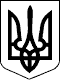 ЗАКОН УКРАЇНИГолова Верховної Ради УкраїниЛ.КРАВЧУКм. Київ, 
23 квітня 1991 року 
№ 987-XII